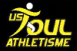 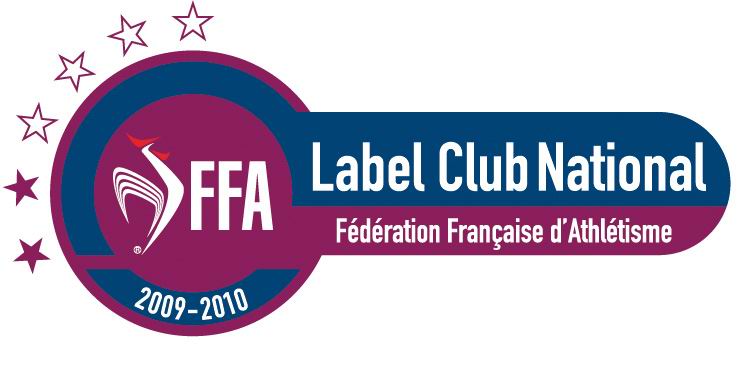 COMPTE-RENDU DE LA REUNION DU 11/12/2015       Assemblée Générale Annuelle  2014-2015 Exercice clos le 31 aout 2015Début de l’assemblée à 18h45Personnalités présentes : Dominique POTIER, député de la 5ème circonscription, Fabrice DE SANTIS adjoint aux sports de la Mairie de Toul, Emmanuel PAYEUR vice-Président de la communauté de commune, chargé des sports, Personnalités excusées : Philippe PARMENTIER Président du syndicat mixte scolaire, Jean-Luc URBAIN Président du CD 54, René COMMORETTO Président de la ligue Lorraine d’athlétisme.Ordre du jour18h30 : Accueil des participants de des personnalitésApprobation du procès verbal de la dernière assemblée généraleRapport moral saison 2014-2015 – Voir annexeRapport financier de la saison écoulée- Budget prévisionnel – Voir annexeBilan sportif saison 2014-2015Point sur le nombre de licenciés sur l’année engagéePerspectives et projets sportifs 2015-2016Manifestations prévues en 2015-2016, organisation du calendrierQuestions diverses20h15 Remise de récompensesI) Approbation du dernier compte rendu :Le PV de l’assemblée générale 2013/2014 n’a fait l’objet d’aucune remarque.Il est adopté à l’unanimité.II) Rapport moral saison 2014-2015 :Allocution de l’ancien  Président en exercice en 2014-2015 M. Bertrand Léger  puis du nouveau Président élu le 7 septembre 2015 M. Yves Cloos pour les années 2015-2016 à 2019-2020 Bertrand Léger :Messieurs Les Elus,Chers athlètes, Chers amis, Chers parents Il me revient de vous présenter en tant qu’ancien Président le rapport moral de la saison 2014-2015. Je ne ferai cependant pas un grand discours car ce que vous dira votre nouveau Président et les membres du Comité dans quelques instants sur l’avenir du club et ses orientations est bien plus important que de rester sur le passé. Je voudrais tout d’abord vous remercier pour ces belles années passées au sein de l’Us Toul Athlétisme et vous donner quelques passages des comptes rendus des saisons 2004 à 2006 passages de témoin avec Catherine Leclerc et quelques clins d’œil sur les difficultés des années passées…                                             SAISON SPORTIVE 2004-2005        Réunie le 10 décembre 2005 à 16h30 au Domaine Saturnin à BernécourtProcès verbal de la réunion :I ) Point sur les entraînementsA ce jour on dénombre 80 licenciés toutes catégories confondues soit un chiffre légèrement supérieur à l’an passé à la même date . Il est noté par tous les entraîneurs  la bonne participation des athlètes aux entrainements quotidiens sur le stade Valcourt. Michel Cantus souhaite rétablir les entraînements le samedi de 14h à 16h pour les jeunes.  « …. » Il est envisagé la venue lors des prochains championnats de France qui auront lieu à Nancy en juillet 2006 d’un ou d’une athlète international pour assurer la promotion de notre club à Toul , participer à un entraînement et rencontrer les jeunes de l’école d’athlétisme. « …. »VIII) Présentation du bilan financierIntervention du trésorier Monsieur Boissenin  Jean-Claude :Les comptes de l’exercice présentent un solde déficitaire de 5279.67 euros du fait de la non perception de subventions pour les 20 kms de  à hauteur de 5000 euros. Catherine Leclere devra rencontrer les financeurs pour essayer de récupérer ces aides.Malgré cela la situation reste saine avec des fonds propres de 13272.37 euros au 31.08.2005.Le budget 2005.2006 devrait présenter un solde excédentaire grâce au renouvellement de la Madine . Cela s’avère nécessaire pour assurer le renouvellement du matériel d’entraînement. PV AGO US TOUL ATHLETISME 21 octobre 2006 Salle des adjudications ToulDébut de l’assemblée 10h.L’Assemblée Générale du club d’athlétisme s’est déroulée salle des adjudications ,en l’absence de Raoul Scholtès Adjoint aux Sports excusé, sous le signe d’une bonne santé et d’une belle vitalité… Leclere-Hottier , a ouvert la séance en annonçant une stagnation des effectifs en Lorraine tout en se satisfaisant de constater la  progression de plus de 20% des licenciés toulois depuis le début de la saison…La progression est surtout sensible dans les jeunes catégories managées par Michel Cantus et dans la catégorie cadets.Prenant ensuite la parole Bertrand Léger Vice-Président et Directeur sportif s’est félicité de l’excellente ambiance de travail qui règne actuellement au sein du club avec un état d’esprit formidable permettant une cohésion de l’ensemble des membres du bureau, des entraîneurs et des athlètes utilisateurs du stade Valcourt. Il rappela la belle animation quotidienne aux entraînements du stade Valcourt par ces mots :  « …nous sommes maintenant régulièrement une trentaine d’athlètes hors école d’athlétisme  fréquentant la piste sous la direction de David Rodier, d’Eric Peltier et de moi-même …De plus en plus d’athlètes séniors et vétérans hors stade sont également présents autour de l’anneau de 400m.  Michel Cantus avec Marie sa fille et son équipe pour sa part accueille chaque mercredi plus de cinquante jeunes à l’école d’athlétisme et de nombreux benjamins et minimes les lundi et vendredi soirs… Cette progression du club doit s’accompagner dans l’avenir d’un encadrement plus étoffé…Aussi je tiens à remercier dès à présent l’aide apportée en ce début de saison par les athlètes Christophe Dupont , Jérémy Bauche et Fred Knapek… »  «  … »  Individuellement l’Us Toul compte 31 athlètes classés ( contre 28 l’an passé )dont 19 athlètes de niveau minimum Régional 3… Le meilleur classement est à mettre à l’actif d’Albane Mosbach ex-Dupré qui réalisa une performance de niveau National 3 le 23.04.2006 au Marathon de Lyon bouclé en 3h07’05…« …. »Un nouveau site internet…Christophe Dupont , jeune athlète émérite, a présenté ensuite le nouveau site internet du club en pleine reconstruction . Toutes les informations utiles, les actualités , photos, records du club , mais également les calendriers de la saison seront désormais en ligne…cela facilitera grandement la communication au sein du club… Par ces deux comptes rendus datant de près de 10 ans je voulais ainsi vous rappeler tout le chemin parcouru tant en termes de développement du club , que d’encadrement ou encore de moyens techniques que sont l’avènement des réseaux sociaux avec un quasi suivi en temps réel de l’activité au sein du club …Notre effectif a de nouveau dépassé les 300 licenciés l’an passé malgré le frein mis sur les inscriptions chez les tout jeunes. Le nombre d’athlètes classés était de 208 l’an passé soit tout juste 7 fois plus qu’en 2005-2006 avec 24 athlètes de niveau IR4 à Nationale 4.Les résultats sportifs vous seront donnés en détail par les entraineurs... Nos courses phares des 10km de Toul et des 6 Jours du Toulois ont encore connu une belle progression ce dont nous ne pouvons que nous féliciter. Le seul bémol de l’année 2014-2015  a été l’aller et retour effectué en Nationale 2 A pour notre équipe interclubs…Notre montée l’an passé était inespérée et prématurée…mais quel bonheur pour nos jeunes que de connaitre ce niveau de compétition jamais atteint jusqu’alors …Je souhaite ainsi remercier tous les athlètes – parents- encadrants-entraineurs- financeurs-qui de près ou de loin ont permis à ce que ce club soit aujourd’hui : un club reconnu au niveau local et régional ! Merci également à tous les membres du Comité qui m’ont aidé et supporté pendant ces 8 années de Présidence…sans eux l’Us Toul Athlétisme  ne serait pas à ce niveau aujourd’hui ! Le 7 septembre dernier vous avez élu un nouveau Comité qui saura je n’en doute pas un seul instant relever les futurs défis qui attendent notre club ! Je souhaite ainsi bon vent à Yves Cloos et sa nouvelle équipe pour poursuivre pendant les 4 prochaines années de leur mandat le développement harmonieux du Club. Je lui cède maintenant la parole pour poursuivre la tenue de cette assemblée générale. Allocution du Président M. Yves CLOOSChers athlètes, Chers amis, Chers parentsJe suis très heureux de vous accueillir pour cette assemblée générale qui marque la fin de ma 8ème  année au sein de l’école d’athlétisme dont 7 années en tant que responsable de cette section. Cette saison 2015-2016 sera ma première en tant que Président, aussi, je tiens à remercier tous les adhérents ainsi que l’ensemble de mon équipe qui m’ont fait l’honneur de m’accorder leur confiance le 7 septembre dernier.Depuis le début de cette saison, le stade Valcourt est désormais entièrement opérationnel, y compris les aires de lancer pour lesquelles nous avons dû patienter un peu. (Même si l’aire du poids est encore à reprendre, elle reste néanmoins utilisable).Le gymnase étant en cours de reconstruction, nous avons dû nous réorienter au gymnase du collège de la croix de Metz et je tiens à saluer le travail accompli par la communauté de communes, le syndicat mixte scolaire et la Mairie : travail qui nous a permis d’obtenir quasiment l’ensemble des créneaux que nous possédions à Valcourt. Nous bénéficions également de 2 vestiaires chaque mardi et vendredi à la salle Balson pour les entraînements des loisirs.L’assemblée générale statutaire est certes le passage obligé pour valider par votre vote les différents rapports dont le rapport financier que vous présentera notre excellent trésorier Jean-Luc VIAUX, mais également et surtout l’occasion de nous retrouver et d’échanger dans un cadre différent que celui d’un stade. (Un grand Merci à Pascal Agoguet qui nous accueille cette année). 	Au niveau quantitatif :Bertrand a rappelé l’année dernière qu’en l’espace de 8 années notre club est passé d’une  centaine d’adhérents à plus de 300 : (325 au 31 aout 2014). Pour l’année 2015, nous avons enregistré une très légère baisse due essentiellement à notre choix de limiter le nombre de jeunes au sein de l’école d’athlétisme (50 jeunes au lieu de 75). A l’heure où je vous parle, nous enregistrons déjà 324 licenciés, preuve que notre association se porte à merveille et que l’US Toul athlétisme jouit d’une belle notoriété : La barre historique des 300 licenciés que Bertrand annonçait possible est belle et bien devenue réalité et je dirais même une réalité durable…. Gardons néanmoins à l’esprit qu’une centaine d’athlètes n’ont pas reconduit leur licence cette année.Une agglomération comme Toul ne peut donc que se satisfaire d’un tel engouement pour l’athlétisme et se féliciter d’avoir investi dans des infrastructures de très belle qualité.Tous les licenciés sont désormais encadrés dans les meilleures conditions, y compris et surtout le groupe des Benjamins et Minimes avec la venue d’Eric Ducatel et d’Aymeric Brasseur du CAC, de Frédéric Huin, mis à notre disposition par la Mairie et qui remplace Hubert Martin, de Sarah Payeur et Léa Gris deux jeunes athlètes qui viennent de passer leurs diplômes sans oublier Martial Spinotti présent depuis plusieurs années ainsi que les présences ponctuelles de Frédéric MAILFERT pour le saut en hauteur.Je laisserai le soin à Sébastien Payet et Sébastien Nicolas nos coordinateurs sportifs de vous présenter l’ensemble des autres catégories. Désormais des Eveil Athlétiques aux vétérans en passant par les sections loisirs et Marche Nordique, tous les athlètes bénéficient des conseils avisés des animateurs et des entraineurs. La nouveauté de cette saison est la création d’une section « Remise en forme » sous la responsabilité  d’Audrey Spuhler.Ces animateurs et entraineurs présenteront tout à l’heure leur bilan.	Au niveau qualitatif :Au tableau officiel des points qui permettent le classement des clubs au niveau national, l’US Toul a totalisé 2097 points contre 1971 points l’an passé (et 1665 il y a 2 ans)  et se retrouve désormais 207ème club national sur 1882 clubs classés. 8ème club lorrain sur un total de 54 clubs lorrains classés. L’Us Toul au niveau départemental maintient sa  3ème place derrière l’ASPTT Nancy et le C.O.S. Villers.Concernant les classements individuels l’US Toul compte 208 athlètes classés dont 2 N4 (Sarah PAYEUR et Tristan HUMBLET) et plusieurs champions de Lorraine.Rappelons également que les jeunes par leur participation aux compétitions ramènent eux-aussi des points précieux pour le classement français des clubs de même que les officiels (563 pts)Un petit mot sur les « Interclubs » : cette année, pour la 1ère fois de son histoire, l’US Toul a matché en Nationale 2A : Malgré un nouveau record de points, le maintien en N2A n’a pu se faire, aussi, notre objectif cette année sera au minimum de se maintenir en Nationale 2B : objectif tout à fait réalisable au vu de l’effectif actuel.	Au niveau sécurité :Je souhaiterais également attirer votre attention sur la sécurité des biens et des personnes : Je ne reviendrai pas sur les précédents incidents. Cependant, lorsque, suite à un problème, le président, le comité, ou bien les deux prennent une ou plusieurs mesures pour éviter qu’un nouvel accident ne se reproduise, je souhaiterais que ces mesures soient appliquées : En acceptant la présidence, j’ai conscience que j’engage ma responsabilité dans bon nombre de domaines : c’est un risque que j’accepte. Par contre, je n’accepterai pas de comportements inconscients ou irresponsables qui pourraient nuire à notre club et donc à l’ensemble de nos licenciés. Le comité et moi-même sommes là pour vous aider, répondre à vos attentes, vos besoins, vos envies et pour vous permettre de progresser et de vous dépasser. Alors je vous remercie de vous comporter au quotidien de façon sportive et responsable et d’être des exemples pour nos  jeunes qui je vous le rappelle représentent plus d’un tiers, (40% exactement) de notre club (catégories EA à MI).	Au niveau communication:Notre site internet est quotidiennement mis à jour par nos webmasters (Eric DUGUET et Eric BORN) et je les en remercie. (http://ustoul.athle.com/)Il existe également INTERNET : Les « réseaux sociaux » sont sans aucun doute le meilleur moyen de communiquer instantanément : Bien entendu, je vous invite vivement à les utiliser………mais prenez garde à ce que ce ne soit pas EUX qui vous utilisent…….Les réseaux sociaux sont pour moi des outils de communication et de partage………pas des armes de destructions massives. A Méditer…….Et puis, il y a les « mails » : Je veux juste vous dire qu’il est bien souvent inutile de mettre tous vos contacts en copie lorsque vous utilisez ce genre de communication.Sinon, il y a aussi les téléphones….euh !! Pardon… je voulais dire les smartphones qui, je vous le rappelle, peuvent également servir à téléphoner….Et enfin, pour les plus « ringards » ou les plus « courageux », il y a aussi le face à face. 	En conclusion:Que le Syndicat Mixte Scolaire et tous les financeurs soient à nouveau remerciés pour leurs soutiens logistiques et financiers, ainsi que  la ville de Toul pour sa contribution tant au niveau financier que pour les moyens techniques et humains avec notamment la mise à disposition si précieuse de Frédéric Huin.Merci également à tous les entraineurs, animateurs et parents.L’année dernière, Bertrand terminait son rapport en vous demandant d’applaudir bien chaleureusement tous les bénévoles, les athlètes, les entraineurs et  les membres du comité.Pour ma part, j’en terminerai en vous demandant de vous lever et de faire  une véritable ovation à celui qui nous a permis d’être présents ce soir, nombreux et fiers d’arborer les couleurs jaunes et noires de l’US TOUL ATHLETISME.J’ai nommé Bertrand LEGER. Merci encore pour m’avoir accordé votre confiance pour la prochaine olympiade!                                                               Yves CLOOS                                                                  PrésidentIII) Rapport financier:Rapport financier de la saison écoulée- Budget prévisionnel (Jean-Luc VIAUX).PV de la saison 2014-2015 adopté à l’unanimité. (Voir annexe)IV) Bilan sportif:Bilan sportif saison 2014-2015 (Rapports des entraineurs).Présentation des résultats par chaque entraîneur (voir Présentation powerpoint)Absence de M. Philippe Lebel et M. David Duchenne.Les résultats sont présentés par M. Sébastien Payet.V) Licences:Point sur le nombre de licenciés sur l’année engagée.	330 licenciés, un nouveau record très satisfaisant. VI) Projet sportif:Perspectives et projets sportifs 2015-2016 (Sébastien PAYET et Sébastien NICOLAS). Voir annexe (présentation)VII) Dates à retenir:Manifestations prévues en 2015-2016, organisation du calendrier.Les 10 km auront lieu le 27 mars 2016, les 6 jours du Toulois auront lieu du 19 au 25 juin 2016.VIII) Intervention des personnalités:Accueil des participants et des personnalités.Accueil de M. Pascal Agoguet du Vice-président de l’amicale du personnel pénitencier. M. Emanuel Payeur présente les excuses M Philippe Parmentier, président du syndicat du Toulois. « Je rappelle que le syndicat gère les cantines, les équipements sportifs. Un gros effort a été fait pour héberger  les athlètes de l’Us Toul  au gymnase de la Croix de Metz. Il y a eu malheureusement des dégradations. Je demande aux athlètes de faire très attention aux locaux ». M. Fabrice DE SANTIS félicite M. Bertrand Leger pour son bilan, sa détermination et son envie de bien faire au nom de la commune de Toul. Félicitations également à la nouvelle équipe. M. DE SANTIS signale la difficulté de maintenir les subventions au même niveau que les années passées,  cependant un effort sera fait !M. Dominique POTIER réaffirme que l’US Toul à un rôle important dans le Toulois. 3 mots se dégagent : Fraternité-Convivialité-Générosité. IX) Questions diverses:Thibaut Nicoud demande à bâcher l’aire de poids. La demande est acceptée. La bâche sera achetée par Benjamin Nicoud et Jean-Luc VIAUX effectuera le remboursementCommande d’un Médecine-Ball pour Eric BoutevillainIX) Récompenses:Remise de récompenses (Voir Présentation)Fin de séance 21hPot de l’amitié 